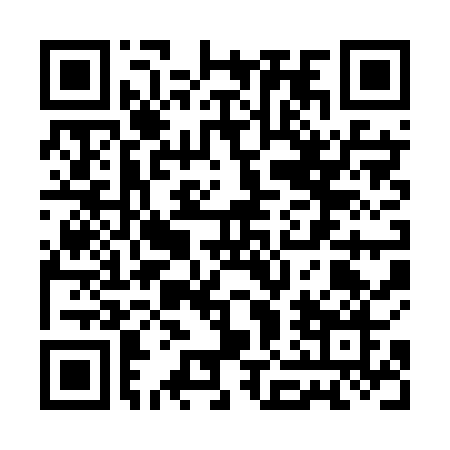 Prayer times for Ardnamurchan Peninsula, UKMon 1 Apr 2024 - Tue 30 Apr 2024High Latitude Method: Angle Based RulePrayer Calculation Method: Islamic Society of North AmericaAsar Calculation Method: HanafiPrayer times provided by https://www.salahtimes.comDateDayFajrSunriseDhuhrAsrMaghribIsha1Mon5:006:531:285:528:049:572Tue4:576:501:275:548:069:593Wed4:546:471:275:558:0810:024Thu4:506:441:275:578:1010:055Fri4:476:421:275:588:1210:086Sat4:446:391:266:008:1510:117Sun4:406:361:266:018:1710:148Mon4:376:341:266:038:1910:179Tue4:336:311:256:048:2110:2010Wed4:296:291:256:068:2310:2311Thu4:266:261:256:078:2510:2612Fri4:226:231:256:098:2710:2913Sat4:186:211:246:108:2910:3214Sun4:156:181:246:128:3110:3515Mon4:116:151:246:138:3410:3916Tue4:076:131:246:148:3610:4217Wed4:036:101:236:168:3810:4618Thu3:596:081:236:178:4010:4919Fri3:566:051:236:198:4210:5320Sat3:526:031:236:208:4410:5621Sun3:486:001:236:218:4611:0022Mon3:435:581:226:238:4811:0423Tue3:395:551:226:248:5011:0724Wed3:385:531:226:258:5311:0825Thu3:365:501:226:278:5511:0926Fri3:355:481:226:288:5711:1027Sat3:345:451:226:298:5911:1028Sun3:335:431:216:319:0111:1129Mon3:315:411:216:329:0311:1230Tue3:305:381:216:339:0511:13